РЕШЕНИЕ № 14От 23.06.2022г.                                                     а.Пшичо О проведении конкурса по отбору кандидатур на должность главы муниципального образования «Хатажукайское сельское поселение» и назначении выборов главы муниципального образования «Хатажукайское сельское поселение» по результатам конкурсаВ соответствии с частью 2.1 статьи 36 Федерального закона от 6 октября 2003 года № 131-ФЗ «Об общих принципах организации местного самоуправления в Российской Федерации», пунктом 2.3 статьи 34 Закона Республики Адыгея от 31 марта 2005 года № 294 «О местном самоуправлении», Уставом муниципального образования «Хатажукайское сельское поселение», Положением о порядке проведения конкурса по отбору кандидатур на должность главы муниципального образования «Хатажукайское сельское поселение» и выборов главы муниципального образования ««Хатажукайское сельское поселение» по результатам конкурса, утвержденным решением Совета народных депутатов муниципального образования «Хатажукайское сельское поселение» от 08 мая  2022года № 12, Совет народных депутатов муниципального образования «Хатажукайское сельское поселение»      РЕШИЛ:	1. Провести конкурс по отбору кандидатур на должность главы муниципального образования «Хатажукайское сельское поселение» (далее – конкурс).2. Установить, что конкурс проводится в соответствии с условиями, определенными Положением о порядке проведения конкурса по отбору кандидатур на должность главы муниципального образования «Хатажукайское сельское поселение» и выборов главы муниципального образования «Хатажукайское сельское поселение»  по результатам конкурса, утвержденным решением Совета народных депутатов муниципального образования «Хатажукайское сельское поселение» от 08 мая  2022года № 12. 3. Установить:3.1. Дату и время проведения конкурса – 20 августа  2022 года в 10 часов 00 минут.3.2. Место проведения конкурса - зал администрации муниципального образования «Хатажукайское сельское поселение»  (Республика Адыгея, Шовгеновский район, аул Пшичо, улица Ленина, дом 51 2этаж).4. Организацию и проведение конкурса возложить на конкурсную комиссию по отбору кандидатур на должность главы муниципального образования «Хатажукайское сельское поселение» (далее – конкурсная комиссия), сформированную в соответствии с Положением о порядке проведения конкурса по отбору кандидатур на должность главы муниципального образования «Хатажукайское сельское поселение» и выборов главы муниципального образования по результатам конкурса, утвержденным решением Совета народных депутатов муниципального образования «Хатажукайское сельское поселение»  от 08 мая 2022ода № 12.5. Установить:5.1. Дату начала приема предложений по персональному составу конкурсной комиссии – 24 июня 2022 года.5.2. Дату окончания приема предложений по персональному составу конкурсной комиссии – 03июля 2022 года.5.3. Время приема предложений по персональному составу конкурсной комиссии – в рабочие дни с 09 часов 00 минут до 13 часов 00 минут и с 13 часов 48 минут до 17 часов 00 минут.5.4.  Место приема предложений по персональному составу конкурсной комиссии – кабинет №1 здания администрации муниципального образования «Хатажукайское сельское поселение»  (Республика Адыгея, Шовгеновский район а.Пшичо, улица Ленина, дом 51).6. Обратиться к Главе  муниципального образования «Шовгеновский район» Аутлеву Р.Р. с просьбой назначить трех членов конкурсной комиссии, а также один  резерв членов конкурсной комиссии.7. Установить, что кандидат, изъявивший желание участвовать в конкурсе, представляет в конкурсную комиссию в сроки, установленные в части 6 настоящего решения, документы, предусмотренные частями 6.1 и 6.2 Положения о порядке проведения конкурса по отбору кандидатур на должность главы муниципального образования «Хатажукайское сельское поселение»  и выборов главы муниципального образования «Хатажукайское сельское поселение»  по результатам конкурса, утвержденного решением Совета народных депутатов муниципального образования «Хатажукайское сельское поселение»  от 08.05.2022года № 12.8. Установить:8.1. Дату начала приема документов – 01 июля 2022 года.8.2. Дату окончания приема документов – 25 июля 2022 года.8.3. Время приема документов – в понедельник – пятницу с 09 часов 00 минут до 13 часов 00 минут и с 13 часов 48 минут до 17 часов 00 минут, суббота и воскресенье – выходные дни.8.4. Место приема документов – кабинет №1 здания администрации муниципального образования «Хатажукайское сельское поселение»  (Республика Адыгея, Шовгеновский район а.Пшичо, улица Ленина, дом 51).9. Установить:9.1. Дату проведения выборов главы муниципального образования «Хатажукайское сельское поселение»  из числа кандидатов, представленных конкурсной комиссией по результатам конкурса, (далее - выборы главы муниципального образования «Хатажукайское сельское поселение»  – 6 сентября 2022 года.9.2. Время проведения выборов главы муниципального образования «Хатажукайское сельское поселение»   - 10 часов 00 минут.9.3. Место проведения выборов главы муниципального образования «Хатажукайское сельское поселение»   – зал  администрации муниципального образования (Республика Адыгея, Шовгеновский район а.Пшичо, улица Ленина, дом 51). 	10. Опубликовать настоящее решение на официальном сайте муниципального образования «Хатажукайское сельское поселение» в сети «Интернет», в районной газете «Заря». 11. Настоящее решение вступает в силу со дня его официального опубликования.Председатель Совета народных депутатовмуниципального образования««Хатажукайское сельское поселение»                                  К. А. КарабетовРЕСПУБЛИКА АДЫГЕЯСовет народных депутатовМуниципального образования«Хатажукайское сельское поселение»385462, а. Пшичо,ул. Ленина, 51тел. Факс (87773) 9-31-36e-mail: dnurbij @ yandex.ruАДЫГЭ РЕСПУБЛИКХьатыгъужъкъое муниципальнэ къоджэ псэупIэ чIыпIэм изэхэщапIэ янароднэ депутатхэм я Совет385462, къ. Пщычэу,ур. Лениным ыцI, 51тел. Факс (87773) 9-31-36e-mail: dnurbij @ yandex.ru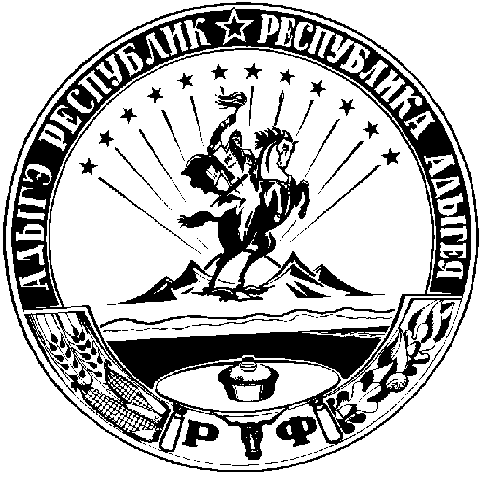 